🔥AI浪潮來襲🔥改變我們消費和內容創作的方式，您跟上了嗎?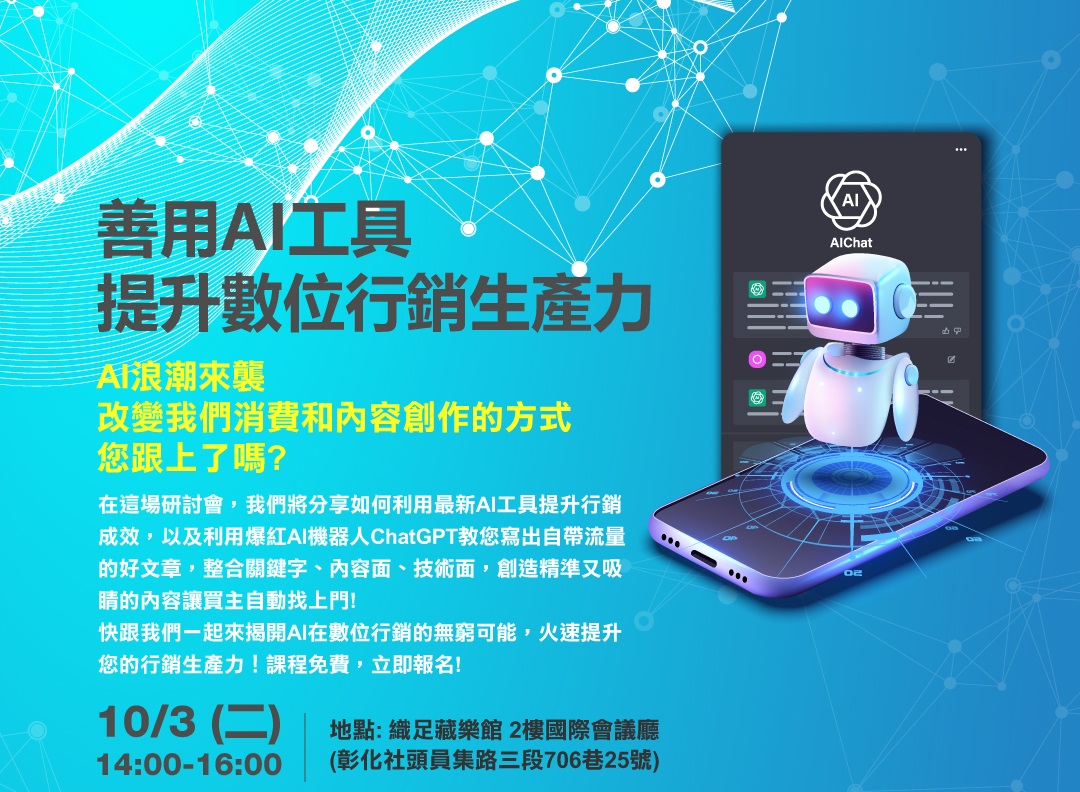 🌐在這場研討會，我們將分享如何利用最新AI工具提升行銷成效，以及利用爆紅AI機器人ChatGPT教您寫出自帶流量的好文章，整合關鍵字、內容面、技術面，創造精準又吸睛的內容讓買主自動找上門!⭐️快跟我們一起來揭開AI在數位行銷的無窮可能，火速提升您的行銷生產力！課程免費，立即報名!https://events.taiwantrade.com/2023Hosiery日期: 10. 3(二)14:00-16:20 PM地點: 織足藏樂館 2樓國際會議廳(彰化社頭員集路三段706巷25號)議程: 主辦單位: 經濟部國際貿易署、外貿協會、台灣織襪工業同業公會TimeAgendaSpeaker13:30-14:00廠商報到-13:30-14:05貴賓致詞織襪公會代表14:05-14:40-台灣經貿網用AI工具 讓買主自動找上門!- 展望2024虛實整合外貿協會數位商務處14:40-15:40用ChatGPT教你，文筆不好也能寫出受歡迎的SEO文章 讓網站流量倍增!SEO資深顧問孟令強15:40-16:00AI零售趨勢與應用Bill Chiu 亞馬遜全球開店賣家成功輔導經理16:00-16:20Q& A 